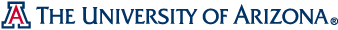 Undergraduate Certificate – Additional information form
Note:  Certificate programs offered at the University of Arizona, at the undergraduate or graduate level, are not approved as eligible programs for federal student financial aid. Although students enrolled in certificate programs are not eligible for any federal student aid programs, students may be eligible for private loans, outside scholarships, and University of Arizona department funding. For more information, please see Federal Student Financial Aid Eligibility for Programs.CERTIFICATE DESCRIPTION- provide a catalog description of this program to be used to market the certificate.  Include information regarding the main content, knowledge areas, key questions to be explored, skillsets to be developed and opportunities for application of the subject matter. The description should match departmental and college websites, handouts, promotional materials, etc.PURPOSE- discuss the primary intent of this certificate and describe what makes this program distinct from other existing programs on campus.  PROGRAM AFFILIATION – specify whether the UA offers an affiliated undergraduate program – the affiliated program may or may not have the same name as the proposed certificate.


CERTIFICATE DEMAND– is there sufficient student demand for the certificate?What is the anticipated student enrollment for this certificate by the third year the certificate is offered? Please provide measurable indicators of student interest in the certificate (survey results of current students or alumni) and with reference to similar programs elsewhere.  Provide market analysis or other tangible evidence to support projected enrollment numbers. Curricular Affairs can provie a job posting/demand report by skills obtained/outcomes of the proposed certificate. Please contact Martin Marquez to request the report(s) for your proposal. 


What community needs, preparation for professional certification exams, degree program recruitment, or employability enhancements will this certificate provide?  Please provide evidence of feedback from potential employers regarding the value of the proposed program.



Will there be any collaboration with other departments or universities to maximize resources?  If there is collaboration, please include a memo of support from the applicable parties.
TARGET AUDIENCE(S)- describe the target audience(s) for this certificate and the specific audience needs this certificate aims to address. Address the relevant points below based on your target audience(s).Does this certificate meet the needs of an industry or workforce partner? Explain the industry needs this certificate is proposing to address. Provide a list of industry partners with whom you are working and confirmation of this support.
Does this certificate provide an introductory pathway to an existing graduate degree? Provide the name(s) of the degree(s).
Does this certificate serve as professional development for the targeted audience? Explain how this certificate will help the audience develop professionally.CERTIFICATE REQUIREMENTS - complete the table below to list the certificate requirements, including number of credit hours required and any special requirements for completion. Certificate requirements should include sufficient units to provide a substantive program and an appropriate level of academic rigor and in no case be less than 12 units of credit. Delete the EXAMPLE column before submitting/uploading.  Note: future changes to the curriculum originally approved for the certificate must be approved by the Undergraduate Council.STUDENT LEARNING OUTCOMES AND CURRICULUM MAP – describe what students should know, understand, and/or be able to do after completing this certificate. Provided a detailed curricular map linking student outcomes to specific courses and class activities. Consider working with Office of Instruction and Assessment to create a curricular map using Taskstream.




























ASSESSMENT PLAN FOR STUDENT LEARNING– identify factors that indicate that completion of the certificate enhances the undergraduate experience. Describe measures for programmatic assessment, and provide a detailed plan for assessing certificate outcomes. 

























MARKETING AND RECRUITMENT - provide a detailed and robust marketing strategy for this certificate.CONTACTS AND ADMINISTRATIONList the name and contact information for the primary point of contact for the certificate.List the name and contact information for the person or persons who will serve in the role of Director of Undergraduate Studies (DUS) for the certificate (this is not always the same as the DUS for affiliated programs or head of the managing academic unit.)If known, list the members of the certificate oversight committee for this certificate. Note: undergraduate certificate oversight committees shall considst of a minimum of 3 members, 2 of which are faculty and at least one of the 2 is participating faculty in the certificate program. The oversight committee is responsible for 1)qualifications of participating faculty, 2)coordination of admissions recommendations with the Office of Admissions, and 3) curricular changes.EXAMPLE12Minimum upper-division units required *minimum 6 units of credit must be upper division UA coursework66-Meet with departmental interview committee -Complete all pre-requisite courseworkList all required coursework. For example:Actuary core:Complete 2 courses (6 units):-(NEW) ACTU 123 (3) Introduction to Actuarial Sciences-(NEW) ACTU 345 (3) Advanced Actuarial MethodsActuary Internship:Complete 3 units:-(NEW) ACTU 393 (1-6) InternshipActuary Electives: Complete 3 units from the following: [list courses]Internship, practicum, applied course requirements (Yes/No). If yes, provide description.Yes. Students complete 3 units of an internship or practicum in the field. Students must submit a portfolio for departmental review at the end of the certificate courseworkYes, certificate coursework may not double dip with another major, minor, or certificateCourse prefix and number (include cross-listings)UnitsTitleCourse DescriptionPre-requisitesModes of delivery (online, in-person, hybrid)Anticipated first term offeredTypically Offered(F, W, Sp, Su)Dept signed party to proposal? (Yes/No)Faculty members available to teach the coursesFaculty MemberInvolvementUA Vitae link or “CV attached”EX: Joan SmithTeach ACTU 123CV attachedEX: Mike SmithTeach ACTU 345, Faculty advisor, Internship supervisorUA Vitae Link